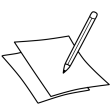 Meine körperlichen und psychischen VoraussetzungenNameKlasse  Datumjaeher jaeher neinneinBegründung mit einem Beispiel 
aus ihrem/seinem AlltagBelastbarkeit„Du behältst auch in schwierigen Situationen die Nerven und handelst überlegt.“Körperliche Leistungsfähigkeit„Du bist und fühlst Dich körperlich fit und bist deshalb ausdauernd und belastbar.“Handwerkliches Geschick„Du bist geschickt beim Basteln und kannst gut mit Werkzeugen umgehen.“